עמותות וארגונים הפועלים ברמה הארצית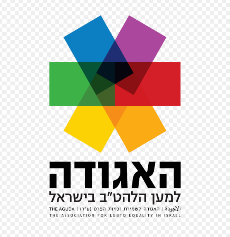 האגודה למען הלהט"ב- מציעים שירותים מגוונים וענפיםקליניקה טיפוליתסיוע משפטי וכלכליסיוע למבקשי מקלטאתר- https://www.lgbt.org.il/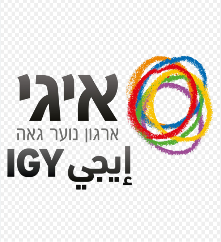 איגי- קבוצות חברתיות ללהט"בק לגילאי 12-25(דתיים, חברה ערבית, טרנס ועוד)קבוצות דיגיטליותאתר- https://igy.org.il/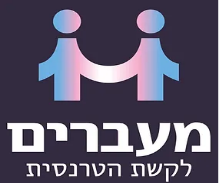 מעברים- ארגון למען הקשת הטרנסיתמרכז ידעמערך עו"ס (וואטסאפ)- 052-4776707אתר- https://www.maavarim.org/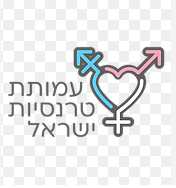 טרנסיות ישראל- מעני שיקום כלכלי ותעסוקתי לנשים טרנסיותליווי בתהליכים משפטיים ומיצוי זכויות סיוע לנשים טרנסיות בזנותמפעילת הבית הטרנסי בת"א- 052-3005280
פרויקט גילה- קידום בריאות בקהילה והנגשת שירותי בריאות
ליווי למיצוי זכויות וייעוץ משפטי
הדרכת א.נשי מקצוע
אתר- https://www.gilaproject.org/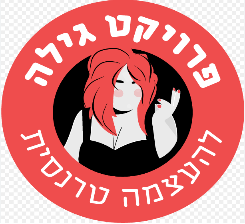 מרכזים קהילתיים בישראלמרכז קהילתי בת"א לכל הגילאים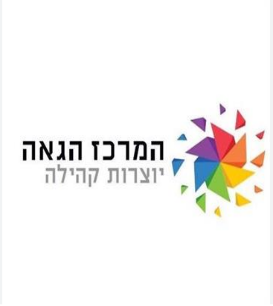 ליווי וסיוע, מנטורינג, מיצוי זכויותקבוצות חברתיות וטיפוליותקליניקה טיפוליתאתר- https://lgbtqcenter.org.il/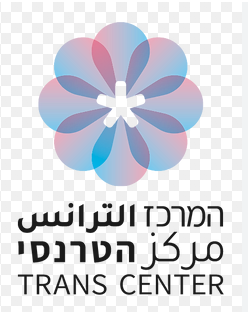 מרכז קהילתי רב-גילאי בת"א מענים הוליסטיים למגוון זהויות מגדריותפעילויות חברתיות וקהילתיות שירותים פרטנייםאתר- https://www.transcenter.org.il/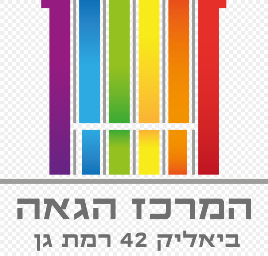 מרכז קהילתי רב-גילאי לתושבי רמת גןפעילויות חברתיות קבוצות חברתיותאתר- https://www.coing.co/LGBT_RGמרכז קהילתי רב גילאי לתושבי ירושלים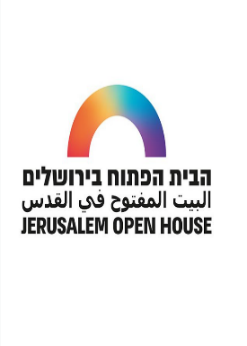 קבוצות חברתיות מגוונותשירות פסיכוסוציאליייעוץ רפואי ובדיקות למחלות מין ו- HIVאתר- https://www.joh.org.il/he/%D7%93%D7%A3-%D7%91%D7%99%D7%AAמרכז קהילתי לתושבי הדרום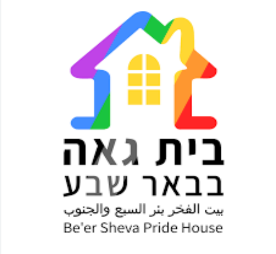 קבוצות חברתיות רב גילאיות במגוון נושאיםשירותים פסיכוסוציאליים (פרטני ומשפחתי)אתר- https://www.facebook.com/proudHouseBS?mibextid=D4KYlrמרכז קהילתי בחיפה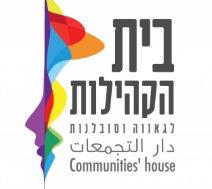 קבוצות חברתיות רב גילאיותאתר- https://www.facebook.com/Haifa.LGBT.House?mibextid=D4KYlrמעני לינהנוער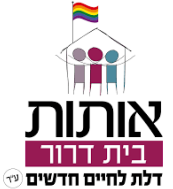 בית דרור- מענה לינה חירומי וזמני (עד 3 חודשים) בת"א לגילאי 13-18סיוע בעת משבר וטיפול פסיכו-סוציאליטלפון- 03-5164621הלב 24/7- סיוע בת"א לא.נשים על רצף הזנות בגילאי 13-21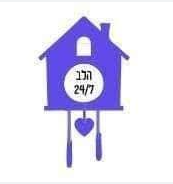 קורת גג (חירומית וארוכת טווח), טיפול, מיצוי זכויות, ליווי וסיוע משפטי.טלפון- 054-9773666צעירימותהגג הורוד- מענה לינה חירומי וזמני (עד 4 חודשים) בת"א לגילאי 18-25 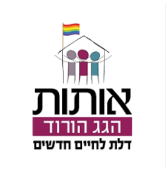 טיפול, מיצוי זכויות, תמיכה רגשית סיוע תעסוקתי ומשפטיטלפון- 03-379-8341אבני דרך- הוסטל ארוך טווח (עד שנה וחצי) בחולון לגילאי 18-25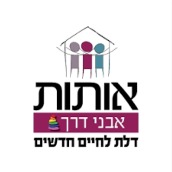 טיפול, הלנה, רכישת כלים ומעטפת ליווי אינטנסיביתטלפון- 03-3798340
דירות המעבר- מענה לצעירים.ות על הקשת הטרנסית בגילאי 18-30.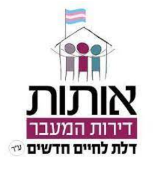 קורת גג וליווי אישי.טלפון- 052-3953194גגונים- מסגרות הלנה זמניות וקבע וחלוקת ארוחות בת"א לגילאי 18 ומעלה.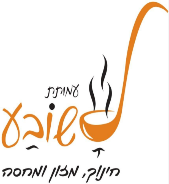 מיועד עבור א.נשים במצבי סיכון (דרות רחוב, שימוש בסמים, זנות וכו')טלפון- 050-6879703 | 03-6372783
בית לינה- הלנת חירום זמנית בת"א לגילאי 18 ומעלה. 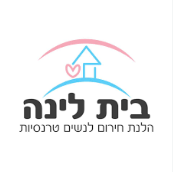 מיועד עבור נשים טרנסיות במצבי סיכון (דרות רחוב, סמים וזנות).טלפון- 052-4837191סלעית- סיוע לנשים על רצף הזנות בגילאי 18 ומעלה בת"א.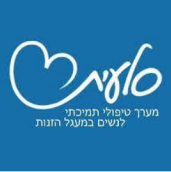 קורת גג (חירומית וארוכת טווח), מעטפת טיפולית, ליווי וסיוע.טלפון- 1-800-200-690קווי קשב וקבוצות חברתיות / תמיכה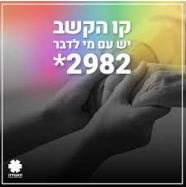 קו הקשב של האגודה למען הלהט"בטלפון- 2982*וואטסאפ- 058-6205591
דלת פתוחה- קו סיוע אנונימי בו ניתן לקבל מידע בנושאי מין ומיניות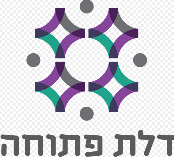 ייעוץ גניקולוגי במרכזים השונים בפריסה ארציתיצירת קשר- https://www.opendoor.org.il/counseling-supportהחברה הדתיתבת קול- ארגון למען נשים לט"ביות דתיות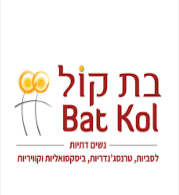 קבוצות תמיכה וטיפול מסובסדמרכז בשבילך- שיחות עם מתנדבות ורבנים.ות https://www.your-way.info/
                           חברותא- ארגון למען להט"בים על הרצף הדתי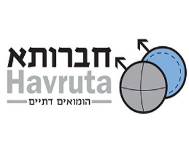 מאבק בטיפולי המרהקו קשב- 2972*מענים למשפחותברית הלביאות- קהילת משפחות לילדים.ות מגווני מגדר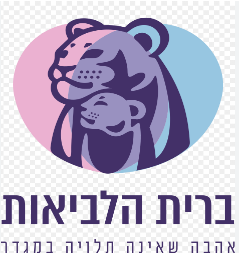 מרכז מידעמפגשים וירטואליים ופרונטלייםוואטסאפ- 052-3711922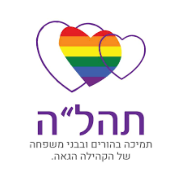 תהל"ה- קו קשב ותמיכה בהורים ובבני משפחה של הקהילה הגאה
טלפון- 09-8855822
מענה טלפוני ברוסית- 052-8352242
וואטסאפ- 055-2722535חברה ערבית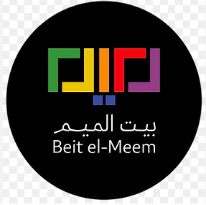 בית אל-מים- בית ללהט"בים מהחברה הערבית
שירות פסיכוסוציאלי ומענה משפטי
קו קשב- 077-5466359
וואטסאפ-054-8732110
צ׳אט אנונימי באתר- www.beitelmeem.org.ilאלקאוס- ארגון ללהט"בק פלסטינים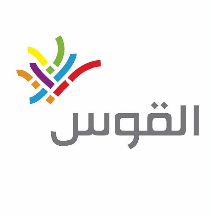 מענים טיפוליים וחברתייםטלפון- 072-2220202
צ'אט- www.alkhat.orgחברה אתיופיתקל"א- קהילה להט"בית אתיופית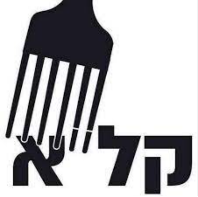 קבוצת פייסבוק סגורה שאינה ניתנת לאיתור וקבוצה לחברתיתאתר- https://www.facebook.com/KallaIsraelAssociation?mibextid=D4KYlr
מבקשי מקלטתוכנית של האגודה למען הלהט"ב המעניקה סיוע לאוכלוסיית מבקשי המקלט: 
אפריקאים, פלסטינים ואחרים כמו גם לישראלים בני מיעוטים. 
סיוע משפטי וכספי, עזרה פסיכו-סוציאלית, מיצוי זכויות רפואיות ותעסוקתיות.
פנייה במייל- refugees@lgbt.org.il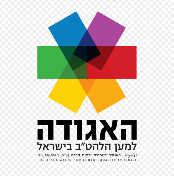 פרויקט של ארגון א.ס.ף עבור מבקשי מקלט במצבי סיכון.
סיוע הומניטרי וליווי סוציאלי פרטני ומשפחתי 
קבוצות תמיכה וטיפוליות
טלפון- 072-2513838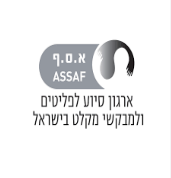 גיל שלישיבשלה- קבוצה חברתית לנשים שאוהבות נשים מגיל 45 ומעלה.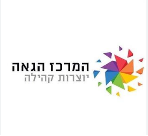 טלפון- 052-2978748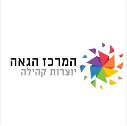 ערב ורוד עמוק- מפגשים לנשים לט"ביות בוגרותטלפון- 054-4344370קשת הזהב- קבוצה חברתית להומואים מבוגריםלינק- https://www.coing.co/LGBTQ_Center_Groups/108285בדיקות למחלות מין ו- HIV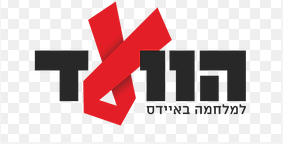 הוועד למחלמה באיידס- בדיקות אנונימיות, יש אפשרות ל-ללא עלותמרכז מידע, מענים חברתיים, טיפוליים ומיצוי זכויות אתר- https://www.aidsisrael.org.il/מרפאת לוינסקי- בדיקות חינם ואנונימיות עבור כל אדם 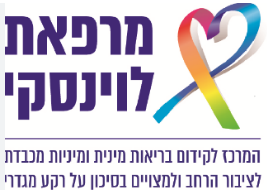 מרכז מידע- https://safe-sex.co.il/%D7%92%D7%90%D7%95%D7%95%D7%94/קו ייעוץ- 03-7919704התמכרויות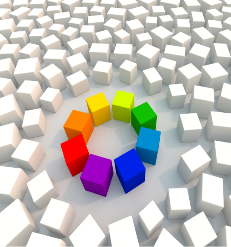 מטר"א- מרכז של עיריית ת"א עבור להט"ב נפגעי התמכרויות בגילאי 18 ומעלה.אבחון, ייעוץ סוציאלי, מיצוי זכויות, קבוצות טיפוליות ייעודיות והתערבות משפחתית.שילוב בקהילה, סיוע בהשכלה, דיור ותעסוקה.יצירת קשר- 03-7246362  |  yosef_israel_g@mail.tel-aviv.gov.ilפגיעות מיניותמרכזי סיוע לנפגעי.ות תקיפה מינית בפריסה ארצית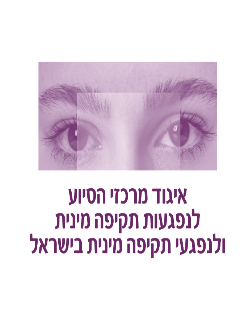 נשים- 1202 | גברים- 1203נשים דתיות -02-6730002 | גברים דתיים- 02-5328000נשים ערביות- 04-6566813וואטסאפ עבור כולםן- 052-8361202
נטע- מרכז אקוטי הפועל 24/7 באיכילוב עבור מי שעבר.ה פגיעה מינית. 
מותאם לכל המגדרים. חסוי וללא עלות. 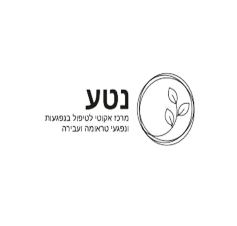 טיפול רב מקצועי: פסיכוסוציאלי, רפואי ומשפטי. טלפון- 2329*
פסיכוסוציאליעו"ס להט"ב 
ב-80 רשויות ברחבי הארץ ישנן עו"סיות המיועדות לקהילת הלהט"ב במחלקות לשירותים חברתיים.
עבודתן כוללת טיפול אישי, משפחתי וקבוצתי. בנוסף ישנה אפשרות לסיוע, ליווי ותמיכה לפי הצורך.
דרך פנייה- מחלקת שירותים חברתיים לפי אזור מגורים.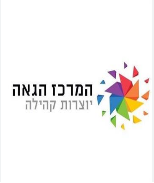 בת"א ישנן 2 עו"ס להט"ב (ממוקמות במרכז הגאה). טלפון- 052-5052627לינק לפניה מקוונת- https://lgbtqcenter.org.il/social-work/עו"ס להט"ב זהב
עו"ס ייעודית עבור אזרחים ותיקים בת"א. 
כולל תמיכה, ליווי פרטני וקבוצתי, ייעוץ, הכוונה וסיוע במיצוי זכויות.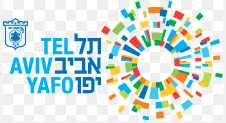 טלפון- 03-7242440זכויות להט"ב בישראלבאתר כל זכות ישנו פורטל זכויות לקהילת הלהט"ב בישראל במגוון נושאים-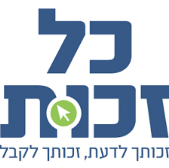 לינק- https://www.kolzchut.org.il/he/%D7%9C%D7%94%D7%98%22%D7%91זכויות להט"ב בביטוח לאומי- 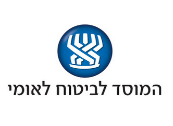 https://www.btl.gov.il/ZcuyotAsdience/lahatav/Pages/default.aspxפניות הציבור משרד הפנים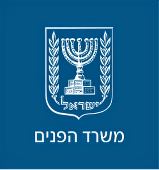 ניתן לפנות עקב קשיים בשינוי סעיף המין או פרטים אחרים בדוא"ל: modpnt@piba.gov.il
סל שיקוםתחום שיקום- עו"ס רגינה קן-דרור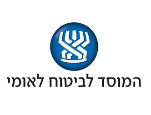 03-6250344 | reginacs@nioi.gov.il
קליניקות גאות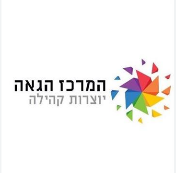 שירות עבור קהילת הלהט"ב בעלות מסובסדת כתובת- ביאליק 24 ת"א מייל - counseling@lgbtqcenter.org.il
מיועד עבור קהילת הלהט"ב בעלות מסובסדת 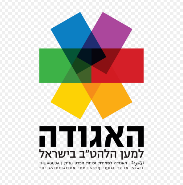 מרכזים בפריסה ארצית לינק לפנייה מקוונת- https://www.lgbt.org.il/tipulמשטרהמש"ק הקהילה הגאה - תפקידו הנגשת שירותי המשטרה לקהילה הגאה, 
שיפור השירות עבורם וגם סיוע במקרים קיצוניים שקשורים ללהטב"קים באזור.
משרת בתחנת לב תל אביב.
טלפון- 058-6888873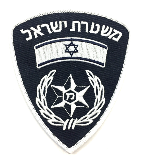 צבא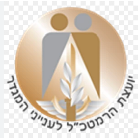 יוהל"ם- מדור לקידום שיוויון מגדרי. 
במדור זה יש מש"קית מגדר שתפקידה ללוות את אוכלוסיית הטרנסג'נדרים בצה"ל.
טלפון- 03-5699025. שנת שירותניתן לעשות שנת שירות באיגי בקומונות ברחבי הארץ.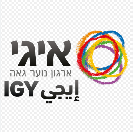 פרטי התקשרות- 050-388-1838  | yb@igy.org.il
שירות לאומינחשול טרנס- תכנית של עמותת שלומית המיועדת לא.נשים על הקשת הטרנסית.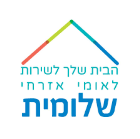 פרטי התקשרות- 050-8884454
השכלהמרשה- מכללה גאה בת"א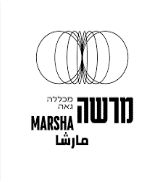 קורסים במגוון תחומים ומקצועות וליווי אישי. לינק- https://www.marshacollege.org.il/רפואת להט"בכללית- מרפאה גאה 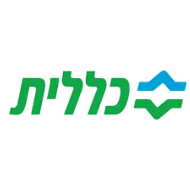 כתובת- המכבי 2, שוק בצלאל ת"אוואטסאפ- 050-2602700
מכבי- מרפאת הבימה 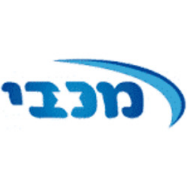 כתובת- שד' בן ציון 30 ת"אטלפון- 03-6200907מאוחדת- מערך רפואת להט"ב ת"א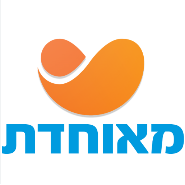 אתר- https://multi.meuhedet.co.il/לאומית- עו"ס עבור הקשת הטרנסית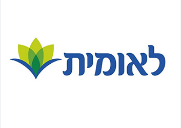 עמית פל- 052-9281381 | apal@leumit.co.il
מרפאות להתאמה מגדרית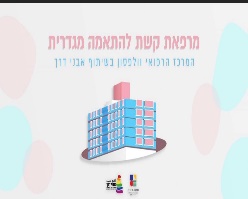 מרפאת קשת בוולפסון בחולון טלפון לזימון תורים- 03-5028111 וואטסאפ-  052-7241043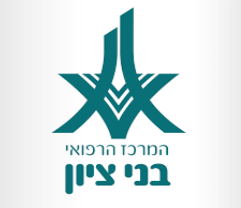 המרכז הרפואי בני ציון בחיפה- מרפאת מגדרזימון תורים (שלוחה 1)- 04-8359359 מזכירת המרפאה- 04-8359931מרכז רפואי ת"א- איכילוב: 
מב"ט- מרפאה להתאמה מגדרית לגילאי 18 ומעלה 
טלפון- 03-6973417 | 03-6973732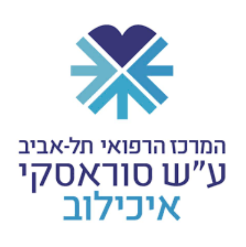 ילדים ונוער (עד גיל 18)- 03-6972513שיבא תל השומר רמת גן: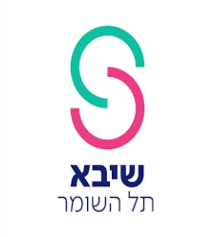 הוועדה להתאמה מגדרית- 
מזכירת הוועדה זיווה מרגלית- 03-5302677 | ziva.margalit@sheba.health.gov.ilמתאמי טיפול: סלאם- 050-2850200 | נסים- 052-6667292
